Bonfire Word SearchFind the missing word Bonfire Word ScrambleUnscramble the below to find the Halloween wordsAnswers: Firework; Explosion; Rockets; Sparklers; Catherine Wheels; Bonfire; Bangers; November; Guy Fawkes; Gunpowder; Roman CandlesBonfire Crossword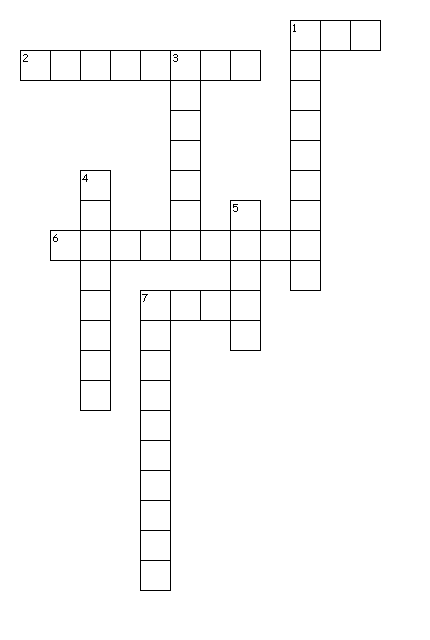 Across1. Fawkes name of the leader (3,5)2. Month we celebrate Bonfire Night6. __________Wheel, Firework7. The Gunpowder__________Down1. An explosion powder used to make fireworks and bombs3. We build, light and throw the guy on this4. Fireworks you can write your name in the air with5. Day of the month Bonfire Night Happens7. The building that was nearly blown upAnswers: Halloween; 1. Guy Fawkes, 2. November, 3. Bonfire, 4. Sparklers, 5. Fifth, 6. Catherine, 7. Parliament, 7. PlotROMANCANDLESSZSFJRPCYMYCVEPTLFSIFLAMESDKAFEFIORRWEXPVWRJEKLRFBAELQKAKSHSCAEVPJTCPFLEWPVORWSWOHSREGEUYAREONPBNIRANEUFWRIRRKRLSWICGRYRTKKUHDZBRPQKLIJQBSBWGAEULIDEPFDLPIYNHIJUIAWRZNDTPGTREBMEVONSGOCSASHPBBWGCAXOEBCKIWSHDEWASJOIEBANGSBONFIREBURNCATHERINEWHEELSFAWKESFIRECRACKERSFIREWORKSFLAMESFLAREGUNPOWDERGUYNOVEMBERROCKETSROMANCANDLESSHOWSSPARKLERSSPARKSSTARSERIWKFROSNOILXPOESKRCTEOSAKLSRERPHANTERCEI SHEEWLIBEORFNANEGSRBVBMOENERUYG EKFAWSPNUWEGRODORANM ADLSCNE